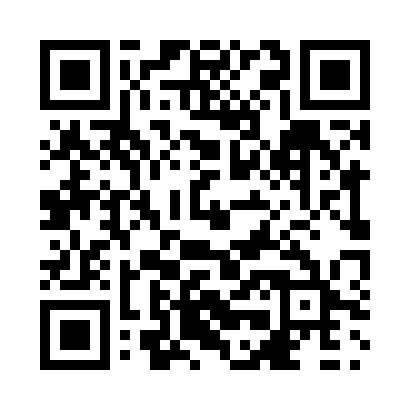 Prayer times for South Huron, Ontario, CanadaMon 1 Jul 2024 - Wed 31 Jul 2024High Latitude Method: Angle Based RulePrayer Calculation Method: Islamic Society of North AmericaAsar Calculation Method: HanafiPrayer times provided by https://www.salahtimes.comDateDayFajrSunriseDhuhrAsrMaghribIsha1Mon4:025:501:306:499:1010:582Tue4:035:501:306:499:1010:573Wed4:045:511:306:499:1010:574Thu4:055:521:316:499:0910:565Fri4:065:521:316:489:0910:566Sat4:075:531:316:489:0910:557Sun4:085:541:316:489:0810:548Mon4:095:541:316:489:0810:539Tue4:105:551:316:489:0710:5210Wed4:115:561:326:489:0710:5211Thu4:125:571:326:479:0610:5112Fri4:135:581:326:479:0610:5013Sat4:155:581:326:479:0510:4914Sun4:165:591:326:479:0410:4815Mon4:176:001:326:469:0410:4616Tue4:186:011:326:469:0310:4517Wed4:206:021:326:469:0210:4418Thu4:216:031:326:459:0210:4319Fri4:236:041:326:459:0110:4220Sat4:246:051:326:449:0010:4021Sun4:256:061:336:448:5910:3922Mon4:276:061:336:438:5810:3723Tue4:286:071:336:438:5710:3624Wed4:306:081:336:428:5610:3525Thu4:316:091:336:428:5510:3326Fri4:336:101:336:418:5410:3227Sat4:346:111:336:418:5310:3028Sun4:366:131:336:408:5210:2829Mon4:376:141:326:398:5110:2730Tue4:396:151:326:398:5010:2531Wed4:406:161:326:388:4910:24